29. 04. 2020 r. gr. IV
Witam we środę Kochane „Stokrotki”! 
Zad. 1.  Zabawcie się w „Wiosennych detektywów” i znajdźcie w domu przedmioty 
w kolorze zielonym. Policzcie je razem z Rodzicami i spróbujcie pogrupować 
wg kategorii (zabawki/ubrania/rośliny itp.).Zad. 2. Rozwiąż zagadki, podziel na sylaby słowa, które są rozwiązaniem zagadek 
i spróbuj wyróżnić w nich pierwsze głoski:- Jak się nazywa ta pora roku, gdy skowronek na niebie śpiewa,
 kiedy kwiaty rozkwitają wokół i gdy zielenią się listki na drzewach.- Jasno i wesoło wszędzie, gdy promieniem  świeci z góry. 
  Ponuro i smutno będzie, gdy schowa się za chmury. - Mam czarno-białe ubranie i buty czerwone. 
  Żaby ze strachu aż mdleją, gdy spojrzę w ich stronę.- Skrzydełka mam jak płatki, choć sam nie jestem kwiatem. 
  I nad kwiatami w słońcu wesoło fruwam latem. Zad. 3.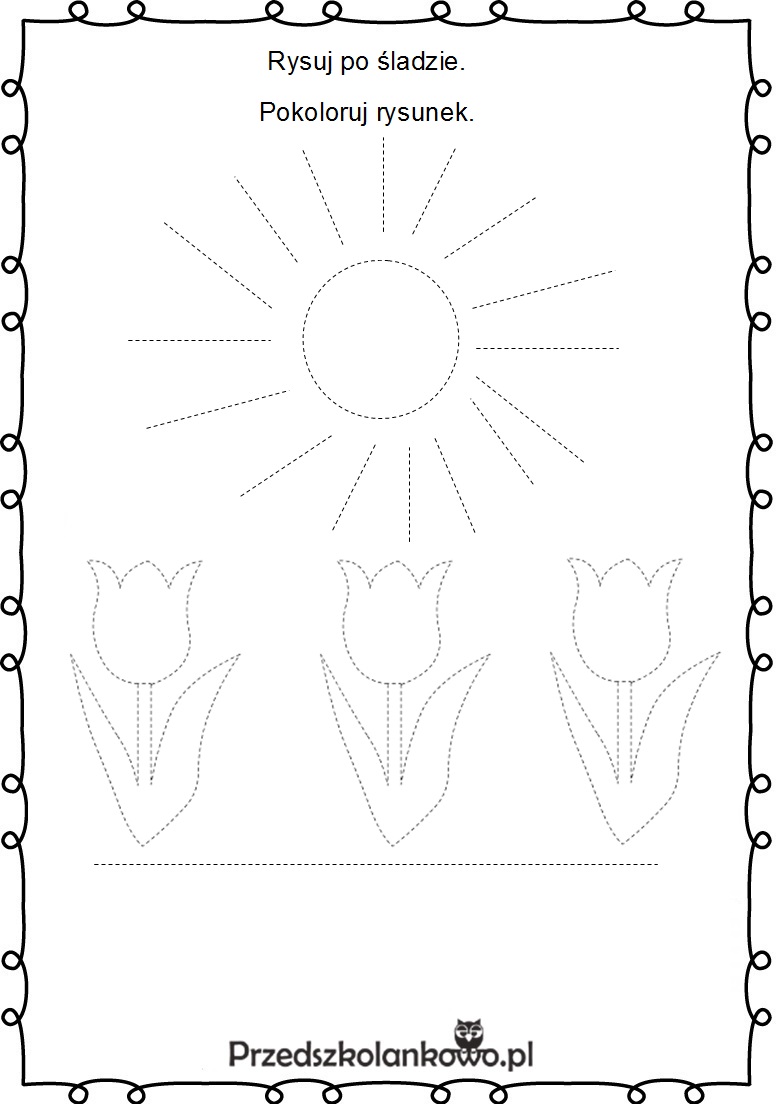 Zad. 4. 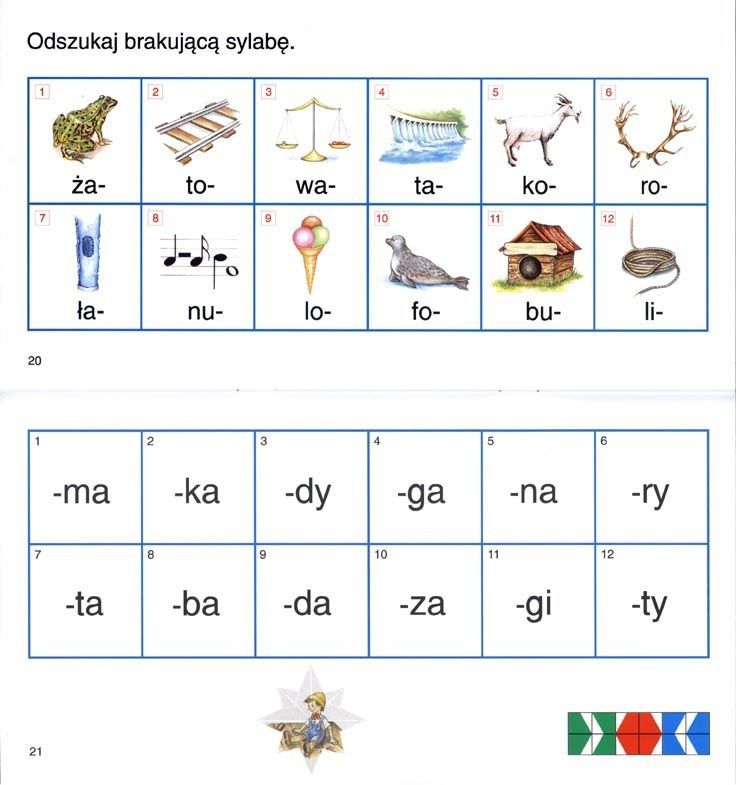 Zad.  5. 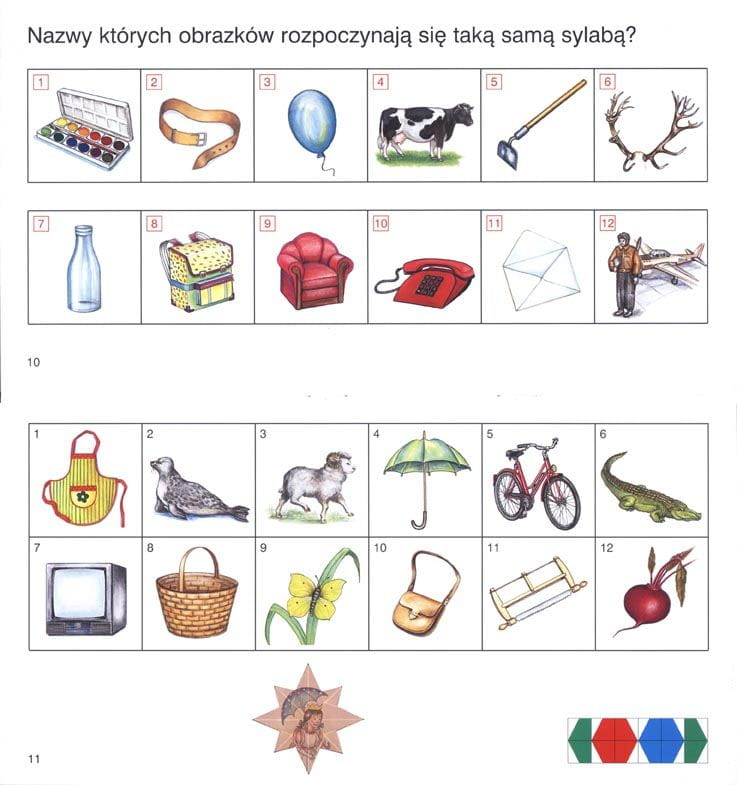 Nie zapominajcie korzystać z pięknej pogody, pamiętając o zasadzie zachowania bezpieczeństwa w czasie przebywania na podwórku, w ogródku czy  spacerze.  Miłego dnia!               
pani Jola                                  